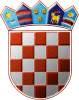     	  REPUBLIKA HRVATSKA          KOPRIVNIČKO-KRIŽEVAČKA                 ŽUPANIJA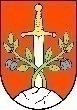     OPĆINA KALNIK      Općinsko vijećeKLASA: 021-05/21-01/01URBROJ: 2137/23-21-2Kalnik, 28. veljače 2021.Z A P I S N I K  sa 23. sjednice Općinskog vijeća Općine Kalnik održane 28. veljače 2021. godine s početkom u 9:00 sati  u prostorijama Doma hrvatskih branitelja na Kalniku.  Sjednica je sazvana elektroničkim putem pozivom od 22. veljače 2021. godine, KLASA: 021-05/21-01/01, URBROJ: 2137/23-21-1, sukladno članku 51. Poslovnika Općinskog vijeća Općine Kalnik („Službeni glasnik Koprivničko-križevačke županije“ broj 5/13, 16/14. i 4/18).Općinsko vijeće radi sa 10 članova od ukupno 11 članova, jer nakon ostavke članice sa kandidacijske liste SDP-HNS-HSS-HSU, političke stranke nisu dale novog člana.Sjednicu vodi i otvara predsjednik Općinskog vijeća Općine Kalnik Igor Tomić koji utvrđuje da sjednici prisustvuju sljedeći članovi Općinskog vijeća:1. Igor Tomić, predsjednik vijeća, 2. Zoran Pugar, 3. Valek Hrlec, 4. Vilim Varović,5. Ivan Car6. Josip Štragelj odnosno da sjednici prisustvuje potrebna većina članova Općinskog vijeća radi donošenja pravovaljanih odluka.Odsutni članovi Općinskog vijeća: Zdenka Pugar, Stjepan Koretić, Danijel Hrg i Božidar Kovačić, nisu opravdali svoj izostanak.Od ostalih pozvanih, sjednici su prisustvovali: Mladen Kešer (općinski načelnik Općine Kalnik), Mario Filipašić (zamjenik općinskog načelnika Općine Kalnik), Jasmina Žibrin (pročelnica JUO Općine Kalnik), Željko Car (direktor trgovačkih društava Life Kalnik d.o.o. i Komunalno poduzeće Kalnik d.o.o.).Od medija sjednici su prisustvovali Radio Križevci i Prigorski hr.Predsjednik daje na usvajanje zapisnik sa 22. sjednice održane 23. prosinca 2020. godine, a Općinsko je vijeće sa 6 glasova ZA (jednoglasno) usvojilo zapisnik, uz primjedbu vijećnika Zorana Pugara da je zapisnik šturo napisan, kao da vijećnici nisu raspravljali o temama dnevnog reda. Predsjednik daje na usvajanje prijedlog dnevnog reda, nakon čega konstatira da je sa 6 glasova ZA (jednoglasno), usvojen sljedećiDNEVNI RED:  Donošenje Statutarne Odluke o izmjenama i dopunama Statuta Općine Kalnik,Donošenje Poslovničke Odluke o izmjenama i dopunama Poslovnika Općinskog vijeća Općine Kalnik,Donošenje Odluke o izgledu službene odore te izgledu i sadržaju službene iskaznice komunalnog redara,Odluka o zaduženju Općine Kalnik,Aktualna pitanja i prijedlozi.Prelazi se na rad po utvrđenom dnevnom redu.Točka 1.Donošenje Statutarne Odluke o izmjenama i dopunama Statuta Općine KalnikPREDSJEDNIK IGOR TOMIĆ otvara točku i moli pročelnicu Jasminu Žibrin za obrazloženje. JASMINA ŽIBRIN u obrazloženju navodi kako se izmjenama i dopunama Statut usklađuje sa Izmjenama i dopunama  Zakona o lokalnoj i područnoj samoupravi i Zakona o lokalnim izborima. Statut se mijenja u smisla smanjenja broja članova predstavničkih tijela sa 11 članova na 9 članova. Također došlo je do promjene kod glasovanja, naknada članovima općinskog vijeća ograničava se do maksimalno 6.000,00 kuna godišnje, ukida se funkcija zamjenika općinskog načelnika.PREDSJEDNIK IGOR TOMIĆ otvara raspravu.VILIM VAROVIĆ: Zašto smanjenje broja članova, hoće li se naknada članova povećati? ZAMJENIK OPĆINSKOG NAČELNIKA MARIO FILIPAŠIĆ: Izmjenom zakona doneseno je smanjenje broja članova općinskog vijeća ovisno o broju stanovnika jedinice kao i smanjenje zamjenika načelnika i dožupana tako da jedinice do 10.000 stanovnika nemaju zamjenika.PREDSJEDNIK IGOR TOMIĆ zatvara raspravu, daje prijedlog odluke na glasanje i konstatira da je sa 6 glasova ZA (jednoglasno) usvojenaODLUKA  o izmjenama i dopunama Statuta Općine KalnikTočka 2.Donošenje Poslovničke Odluke o izmjenama i dopunama Poslovnika Općinskog vijeća Općine Kalnik  PREDSJEDNIK IGOR TOMIĆ otvara točku i moli pročelnicu Jasminu Žibrin za obrazloženje.JASMINA ŽIBRIN: U obrazloženju navodi da se izmjenama i dopunama Poslovnik usklađuje sa Izmjenama i dopunama  Zakona o lokalnoj i područnoj samoupravi i Zakona o lokalnim izborima kojima je određeno da su jedinice dužne uskladiti svoje opće akte sa izmjenama zakona. U prijedlogu dopunjuje se način održavanja sjednica. Uvodi se mogućnost elektroničkog održavanja sjednica putem elektronske pošte, telefona ili putem video veze. Za svaki oblik održavanja opisan je način sprovođenja. PREDSJEDNIK IGOR TOMIĆ, s obzirom da nije bilo prijava za raspravu, daje prijedlog odluke na glasanje i konstatira da je sa 6 glasova ZA (jednoglasno) usvojena ODLUKAo izmjenama i dopunama Poslovnika Općinskog vijeća Općine KalnikTočka 3. Donošenje Odluke o izgledu službene odore te izgledu i sadržaju službene iskaznice komunalnog redaraPREDSJEDNIK IGOR TOMIĆ otvara točku i moli pročelnicu za obrazloženje.PROČELNICA JASMINA ŽIBRIN: Zakon o komunalnom gospodarstvu nalaže da komunalni redar mora imati službenu odoru i iskaznicu u obavljanju službene dužnosti. Prijedlog je da to bude kapa i prsluk sa obilježjima Općine Kalnik i nazivom komunalni redar, zbog toga što pola radnog vremena radi na Gornjoj Rijeci, a pola na Kalniku, pa mu je zahtjevno mijenjati odoru. PREDSJEDNIK IGOR TOMIĆ otvara raspravu.VILIM VAROVIĆ: Pohvalno da se vodi računa o tome.PUGAR ZORAN: Da li komunalni redar sastavlja zapisnik o provedenom očevidu? Što je s našim Komunalnim poduzećem i uslugama čišćenja parcela za nekoga tko nije u mogućnosti? Općina je dužna održavati ako se ne zna čije je i ako taj netko nema kako počistiti. Općina bi trebala ići na uslugu stanovništvu.ZAMJENIK OPĆINSKOG NAČELNIKA MARIO FILIPAŠIĆ: Dužni smo angažirati komunalnog redara po zakonu. Komunalni redar postupa po propisima i zakonu. Općina ne malča živice nego se vlasnici parcela moraju dogovoriti sami s Komunalnim poduzećem Kalnik oko cijene i samog čišćenja parcela.PUGAR ZORAN: Ne treba razdvajati Komunalno poduzeće i Općinu kad je Komunalno poduzeće općinska firma i mogli bi oni očistiti ako vlasnik ne očisti. Uz postojeće propise mogu se donijeti i pod propisi kojima bi se regulirala procedura. IGOR TOMIĆ: Što je s česticama koje nisu u vlasništvu osobe koja je dobila Rješenje redara o čišćenju? Kako dokazati to? ZAMJENIK OPĆINSKOG NAČELNIKA MARIO FILIPAŠIĆ: Komunalni redar najprije česticu traži u posjedovnim listovima i  posjedovnom listu. Ako se ustanovi da čestica nije od onoga koji je naveden u posjedovnom listu, komunalni redar uživatelju te čestice nalaže čišćenje i održavanje iste. Velika većina čestica navedenih u posjedovnim listovima ne stoji na stvarnog posjednika zbog zamjena i kupnji bez prijenosa. Po prijavi se ustanovljuje čestica, najprije se poziva vlasnik a nakon toga onaj tko uživa česticu.  VILIM VAROVIĆ: U takvim situacijama potrebno je nazvati redara i objasniti mu da to nije njegova čestica.JOSIP ŠTRAGELJ: Općina je dužna čistiti ako nema vlasnika ili se ne zna. Ili Općina ili onaj tko mu smeta.ZORAN PUGAR: Što je sa živicama koje se ne uređuju? Velika većina općina i zemalja vani živice reže u dužini 6 m od cesta, jer da idu tražiti čija je svaka parcela to bi trajalo.PREDSJEDNIK IGOR TOMIĆ: Zašto se odmah uz opomenu za čišćenje ne pošalje i ugovor vlasniku kojim mu se nudi mogućnost najma čišćenja? Tko bude to održavao kad se dosadašnji vlasnici riješe tog zemljišta? Postat ćemo zapuštena Općina.OPĆINSKI NAČELNIK MLADEN KEŠER navodi da se trebaju razlikovati pojmovi komunalni i poljoprivredni redar. Sve opomene koje su dobili stigle su od poljoprivrednog redara za zapušteno poljoprivredno zemljište. Općina ne može održavati privatna zemljišta nego živice uz nerazvrstane ceste kojima upravlja. Predlaže da se donese zaključak da se uz opomene poljoprivrednog redara dostavljaju i ugovori za uslugu uklanjanje raslinja. Predlaže se da komunalni redar zajedno s zamjenikom općinskog načelnika popiše sve živice koje treba urediti i da se pristupi rješavanju istog problema. Općina i za to izdvaja financijska sredstva. ZAMJENIK OPĆINSKOG NAČELNIKA MARIO FILIPAŠIĆ: U kojoj širina pojasa uz ceste? Jedna širina malčera? IGOR TOMIĆ : Minimalno 2 m, a na nekim dijelovima cesta općine gdje se živica proširila do ceste i do 6 m. ZORAN PUGAR: Moguće je nekoliko vrsta procedura na koji se način može rješavati ova problematika, potrebno ih je uspostaviti i za svaku odrediti kako će se po njoj postupati. Širinu pojasa siječe živica regulirati odlukom. Živice uz ceste moraju se čistiti bez obzira na vrstu ceste. Sami moramo odlučiti da li hoćemo održavati ili će nam pojasevi uz ceste biti zarašteni. Znaš da si u Hrvatskoj po živicama, ostale zemlje imaju uređene puteve i živice. Općina je dužna voditi brigu o uređenosti bez obzira na vrstu ceste. Potrebno je uz manje problema pomoći stanovništvu u uređenju živica i parcela.JOSIP ŠTRAGELJ: Najveći problem su putevi koji nitko ne održava više godina. I nerazvrstane ceste kojima upravlja općina isto treba održavati.VILIM VAROVIĆ: Problem je živica uz neodržavane parcele. PREDSJEDNIK IGOR TOMIĆ: ŽUC čisti 2 m uz svoje ceste, a preostalu dužinu odlučujemo mi da li hoćemo još dodatnih 5 - 6m  očistiti.OPĆINSKI NAČELNIK MLADEN KEŠER Nabraja županijske ceste koje su na području općine Kalnik. Trebali bi očistiti pokraj cesta više puta godišnje, a oni pokose jedanput. ŽELJKO CAR direktor Komunalnog poduzeća Kalnik d.o.o.: ŽUC neredovito održava ceste i za vrijeme zimskih uvjeta.OPĆINSKI NAČELNIK MLADEN KEŠER: predlaže da se napravi popis svih neodržavanih nerazvrstanih cesta na području općine Kalnik kako bi se mogle redovito održavati.PREDSJEDNIK TOMIĆ IGOR zatvara raspravu prijedlog odluke daje na glasanje i konstatira da je sa 6 glasova ZA (jednoglasno) usvojena ODLUKA o izgledu službene odore te izgledu i sadržaju službene iskaznice komunalnog redaraTočka 4.Donošenje  Odluke o zaduživanju Općine KalnikPREDSJEDNIK IGOR TOMIĆ otvara točku i moli općinskog načelnika za obrazloženje. OPĆINSKI NAČELNIK MLADEN KEŠER: U obrazloženju navodi da su za dosadašnje projekte uređenja Trga i NC01 kreditna sredstva skoro u potpunosti otplaćena. Ovo zaduženje odnosi se na novi projekt šumske ceste, za koji je proveden javni natječaj te je za izvoditelja izabran građevinski obrt ISKOP, iz Klenovnika  u vrijednosti 2.591.580,95 kuna. Projekt se financira iz strukturnih fondova, 50% iz predujma, a za ostalih 50% vrijednosti projekta potrebno se zadužiti jer se ostatak sredstava može povući nakon podmirenja računa za izvedene radove. Kamata za kratkoročni kredit je 1,7% godišnje i fiksna je. Rok otplate je godina dana. Sredstva se neće povlačiti odjednom, nego sukcesivno po obračunskim situacijama. Kako u dosadašnjim projektima nije bilo nikakvih korekcija, smatramo da ni za ovaj projekt neće biti nikakvih problema od strane Agencije za plaćanje. Građevinske dozvole i svi ostali papiri su pribavljeni i radovi mogu početi. Ceste nam trebaju za turizam kao i za vatrogasne puteve. ZORAN PUGAR: Koliko košta projekt te da li se financira vlastitim sredstvima? OPĆINSKI NAČELNIK MLADEN KEŠER: Natječajem je odabran izvoditelj od 2.591.580,95 kuna. Projekt je financiran 100% iz vanjskih sredstava.ZORAN PUGAR: Tko plaća kamatu?ZAMJENIK OPĆINSKOG NAČELNIKA MARIO FILIPAŠIĆ: Kamata je trošak Općine. ZORAN PUGAR: Da li postoji mogućnost da sve ide na Općinu Kalnik? Nije uobičajeno da se prije lokalnih izbora donosi odluka o zaduživanju. ZAMJENIK OPĆINSKOG NAČELNIKA MARIO FILIPAŠIĆ: Svaki projekt je 100% financiran EU sredstvima. 85% plaća EU, a 15% država. Sredstva se vraćaju banci kada Agencija za plaćanja pozitivno odgovori i kada oni uplate novac vraća se banci. Da bi se investicija mogla zatvoriti traži se predfinanciranje 50% od Agencije, a 50% kreditom banke.VILIM VAROVIĆ: Druge nam nema nego tako raditi, projekt bude inače propao. Hoćemo li to ili nećemo. PREDSJEDNIK IGOR TOMIĆ: Koji je rok odgovora Agencije? Ne može biti neograničeno. Kako to ako su zahtjevi na vrijeme podneseni da nije Agencija još uplatila sredstva za NC01?OPĆINSKI NAČELNIK MLADEN KEŠER: Sve je odrađeno na vrijeme, jer da nije tada ne bi imali pravo na povrat sredstava. Čekalo se dugo na odluku o isplati sredstava jer smo morali podnositi dvije žalbe. PREDSJEDNIK IGOR TOMIĆ: Da se odradilo sve kako treba ne bi bilo žalbi, tako se kamata ne plaća jednu godinu već tri godine. ZAMJENIK OPĆINSKOG NAČELNIKA MARIO FILIPAŠIĆ: Da se nešto krivo uradilo žalbe ne bi bile usvojene, međutim žalbe su usvojene. OPĆINSKI NAČELNIK MLADEN KEŠER: Investicije za projekt Trg i NC01 su gotove. Izvođaču radova su podmirene sve obveze, jedino je ostala obveza po kreditu koji će se vratiti čim Agencija uplati sredstva po zadnjim zahtjevima za isplatu. PRDSJEDNIK IGOR TOMIĆ: Tko nam garantira da nas i ovaj put neće penalizirati i da će biti jednostavno? Tko će održavati tu šumsku cestu kad se izgradi? Što je sa zadiranjem u privatne čestice?ZAMJENIK OPĆINSKOG NAČELNIKA MARIO FILIPAŠIĆ: Cesta ne zadire u privatne čestice, rekonstrukcija se radi po ucrtanoj cesti. EU  ne bi dozvolila zadiranje u privatne čestice. PREDSJEDNIK IGOR TOMIĆ zatvara raspravu, prijedlog odluke daje na glasanje, te konstatira da je sa 6 glasova ZA (jednoglasno) donesenaODLUKAo zaduživanju Općine Kalnik Točka 5.Pitanja i prijedlozi PREDSJEDNIK IGOR TOMIĆ otvara točku pitanjem: Koliko još sjednica vijeća se planira prije raspusta pred lokalne izbore?OPĆINSKI NAČELNIK MLADEN KEŠER: Planiramo još jednu sjednicu vrlo uskoro o donošenju odluke o zaduživanju za tržnicu Kalnik. Obavještava vijećnike da je građevinska dozvola za nogometno igralište Kamen gotova te da je građevinska dozvola za nogometno igralište Marof pri kraju. Prema ministarstvu regionalnog razvoja poslana su dva projekta: Dom Gornje Borje i modernizacija nerazvrstanih cesta. Za Dom Gornje Borje javna nabava je gotova, a za nerazvrstane ceste će se raspisati.Kako je dnevni red bio iscrpljen, predsjednik zaključuje sjednicu u 10:30 sati.Cijeli tijek sjednice snimljen je tonskim zapisom koji se prilaže zapisniku.Sastavni dio zapisnika su doneseni tekstovi odluka i drugih akata.     ZAPISNIČAR:							  	PREDSJEDNIK:      Jasmina Žibrin					      	            Igor Tomić, univ.bacc.ing.mech. 